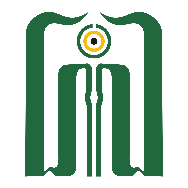 BERITA ACARA UJIAN SEMINAR PROPOSALPada hari ini, ________ tanggal _______________ 2022 dilaksanakan ujian seminar proposal Fakultas Ekonomi dan Bisnis Islam sebagai berikut:Nama	: NIM	: Progam Studi	: Jurusan	:Judul Proposal	: 	Berdasarkan hasil ujian dan persetujuan Penguji, maka proposal tersebut:*)DAPAT DILANJUTKAN dengan judul tetap.DAPAT DILANJUTKAN dengan merevisi judul (sesuai catatan ujian skripsi)DAPAT DILANJUTKAN dengan merevisi sebagian isi proposalDITOLAK dan harus menyusun proposal skripsi, kemudian ujian lagi........................................................................................................................ Penguji:*) lingkari salah satu.*) Berita acara ini setelah selesai ujian diFotocopy terlebih dahulu, kemudian yang asli dikumpulkan ke Bag. Akademik Fakultas.CATATAN UJIAN SEMINAR PROPOSAL Nama		:	     NIM		:Progam Studi		:	Jurusan		:Pelaksanaan Ujian Proposal		: Judul Proposal Skripsi		:	Tulungagung, _____________________________Penguji,(________________________________________)Catatan :Catatan ujian ini setelah selesai ujian dikirim/kumpulkan ke Bag. Akademik Fakultas.Revisi paling lambat 1 minggu setelah ujian dilaksanakan dan setelah di ACC (ditanda tangani) oleh Penguji Proposal Skripsi discan pdf dikirim melalui link setoran revisi semproNama PengujiTanda TanganHalaman/ BabCatatn Revisi Ujian